.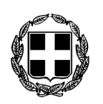 ΕΛΛΗΝΙΚΗ ΔΗΜΟΚΡΑΤΙΑ                                                                                                                                ΝΟΜΟΣ ΔΩΔΕΚΑΝΗΣΟΥ				                           		           ΔΗΜΟΣ ΚΩ	 ΠΡΟΣ: ΔΗΜΟΤΙΚΟ  ΣΥΜΒΟΥΛΙΟ   									        ΣΥΝΕΔΡΙΑΣΗ 1η                  	Κοιν.: κ.κ.  Συμβούλους Δημοτικών Κοινοτήτων.  ΠΡΟΣΚΛΗΣΗΣΑΣ ΠΡΟΣΚΑΛΟΥΜΕ ΣΕ ΤΑΚΤΙΚΗ ΣΥΝΕΔΡΙΑΣΗ ΤΟΥ ΔΗΜΟΤΙΚΟΥ ΣΥΜΒΟΥΛΙΟΥ ΚΩ, ΣΤΗ ΔΗΜΟΤΙΚΗ ΕΝΟΤΗΤΑ ΗΡΑΚΛΕΙΔΩΝ & ΣΤΗΝ ΑΙΘΟΥΣΑ ΣΥΝΕΔΡΙΑΣΕΩΝ ΤΗΣ ΑΓΙΑΣ ΤΡΙΑΔΑΣ ΣΤΗΝ ΔΗΜΟΤΙΚΗ ΚΟΙΝΟΤΗΤΑ ΑΝΤΙΜΑΧΕΙΑΣ, ΣΤΙΣ  20  ΙΑΝΟΥΑΡΙΟΥ 2015,  ΗΜΕΡΑ  ΤΡΙΤΗ &  ΩΡΑ 18:00, ΜΕ ΤΑ ΠΑΡΑΚΑΤΩ ΘΕΜΑΤΑ ΣΤΗΝ ΗΜΕΡΗΣΙΑ ΔΙΑΤΑΞΗ: Αποδοχή παραίτησης Προέδρου Δ/Σ του Δημοτικού Λιμενικού Ταμείου Κω – Έγκριση αντικατάστασης και ορισμός νέου Προέδρου.Έγκριση της υπ’ αριθ. 81/2014 απόφασης του Διοικητικού Συμβουλίου του Δημοτικού Λιμενικού Ταμείου Κω, περί ψήφισης εξόδων παράστασης Προέδρου και Αντιπροέδρου του Δ.Λ.Τ. Σύσταση διαπαραταξιακού οργάνου παρακολούθησης του προϋπολογισμού Δήμου Κω και ορισμού μελών.Συγκρότηση οργάνου πολιτικής προστασίας Δήμου Κω.Υποβολή πρότασης στην πρόσκληση ενδιαφέροντος GR02.03/Αρ.πρωτ. 156133/28.11.2014  της  Ειδικής  Υπηρεσίας  Συντονισμού Περιβαλλοντικών Δράσεων του ΥΠΕΚΑ.Έγκριση του υπ’ αριθ. 3/11-04-2014 πρακτικού της Επιτροπής Επίλυσης Φορολογικών Διαφορών του Δήμου Κω.Έγκριση του υπ’ αριθ. 4/27-11-2014 πρακτικού της Επιτροπής Επίλυσης Φορολογικών Διαφορών του Δήμου Κω.Συγκρότηση επιτροπών Δήμου Κω – Ορισμός μελών παραλαβής προμηθειών, (ΕΚΠΟΤΑ).Ορισμός δημοτικών συμβούλων, ως μέλη στην Επιτροπή Εκτίμησης για εκποίηση, αγορά, εκμίσθωση, μίσθωση ακινήτων, σύμφωνα με τις διατάξεις του άρθρου 5 παρ. 4 και του άρθρου 7 παρ. 1 του Π.Δ./τος 270/1981.Ορισμός δημοτικών συμβούλων ως μέλη σε Επιτροπές παραλαβής υπηρεσιών Δήμου Κω.Ορισμός μελών Επιτροπής Φορολογικών Διαφορών και Αμφισβητήσεων Δήμου Κω.Ορισμός μελών Επιτροπής Κατάρτισης ετήσιων μητρώων αρρένων Δήμου Κω.Ορισμός  εκπροσώπου  Δήμου  Κω  στην  έκτακτη  γενική  συνέλευση  των  μετόχων  της Αναπτυξιακής Δωδεκανήσου (ΑΝ.ΔΩ. Α.Ε.).Ορισμός μέλους με τον αναπληρωτή του, στην Επιτροπή ανέλκυσης – απομάκρυνσης – εξουδετέρωσης ναυαγίων ή πλοίων.Ορισμός μέλους με τον αναπληρωτή του, στην Επιτροπή χαρακτηρισμού των χώρων αιγιαλού και παραλίας Λιμεναρχείου Κω.Ορισμός μέλους με τον αναπληρωτή του, για στην Επιτροπή για την εξέταση αιτημάτων προς χορήγηση αδειών εκμίσθωσης θαλάσσιων μέσων αναψυχής Λιμεναρχείου Κω.Αναστροφή παραχώρησης έκτασης και μετατροπή της υπολειπόμενης υποχρέωσης παραχώρησης τμήματος γηπέδου σε χρηματική εισφορά για την ανέγερση τουριστικής εγκατάστασης ξενοδοχείου 5*, δυναμικότητας 191 δωματίων – 433 κλινών, επί της μερίδας με κτηματολογικά στοιχεία 270 Γαιών Κω – εξοχής, στην περιοχή «Μπαμιαλίκι» του Δήμου Κω, ιδιοκτησίας κ. Ομήρου Παπαστράτου.Επικύρωση πρακτικού διακομματικής επιτροπής για τον καθορισμό χώρων υπαίθριας προβολής πολιτικών κομμάτων ενόψει των βουλευτικών εκλογών της 25ης Ιανουαρίου 2015.Ο ΠΡΟΕΔΡΟΣ ΤΟΥ Δ.Σ.Ν.Γ.ΜΥΛΩΝΑΣ